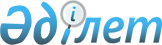 Об утверждении квот за фактически приобретенные по рыночной стоимости объемы элитных семян по каждому виду семян на 2011 год, квот за фактически реализованные отечественным сельскохозяйственным товаропроизводителям по удешевленной стоимости объемы элитных семян хлопчатника, кукурузы, подсолнечника и саженцев по каждому виду саженцев для каждой области на 2011 годПриказ Министра сельского хозяйства Республики Казахстан от 13 апреля 2011 года № 06-2/190. Зарегистрирован в Министерстве юстиции Республики Казахстан 26 апреля 2011 года № 6918      Примечание РЦПИ!

      Порядок введения в действие приказа см. п. 3.

      В целях реализации постановления Правительства Республики Казахстан от 30 марта 2011 года № 297 "Об утверждении Правил использования целевых текущих трансфертов из республиканского бюджета 2011 года областными бюджетами, бюджетами городов Астаны и Алматы на поддержку семеноводства" ПРИКАЗЫВАЮ:



      1. Утвердить квоты:



      1) за фактически приобретенные по рыночной стоимости объемы элитных семян по каждому виду семян на 2011 год, согласно приложению 1 к настоящему приказу;



      2) за фактически реализованные отечественным сельскохозяйственным товаропроизводителям по удешевленной стоимости объемы элитных семян хлопчатника, кукурузы, подсолнечника и саженцев по каждому виду саженцев для каждой области на 2011 год, согласно приложению 2 к настоящему приказу.



      2. Департаменту развития земледелия и фитосанитарной безопасности в установленном законодательством Республики Казахстан порядке обеспечить государственную регистрацию настоящего приказа в Министерстве юстиции Республики Казахстан.



      3. Настоящий приказ вводится в действие со дня государственной регистрации.      Министр                                    А. Мамытбеков

Приложение 1 

к приказу Министра сельского 

хозяйства Республики Казахстан 

от 13 апреля 2011 года № 06-2/190 

   Квоты за фактически приобретенные по рыночной стоимости объемы

            элитных семян по каждому виду семян на 2011 год      Сноска. Приложение 1 в редакции приказа Министра сельского хозяйства РК от 29.11.2011 № 06-2/685 (вводится в действие со дня государственной регистрации); с изменениями, внесенными приказом Министра сельского хозяйства РК от 20.12.2011 № 06-2/732.Продолжение таблицыПродолжение таблицы                                                                 тонн

Приложение 2            

к приказу Министра сельского    

хозяйства Республики Казахстан   

от 13 апреля 2011 года № 06-2/190 

           Квоты за фактически реализованные отечественным

     сельскохозяйственным товаропроизводителям по удешевленной

         стоимости объемы элитных семян хлопчатника, кукурузы,

           подсолнечника и саженцев по каждому виду саженцев

                         для каждой области на 2011 годСноска. Приложение 2 в редакции приказа Министра сельского хозяйства РК от 29.11.2011 № 06-2/685 (вводится в действие со дня государственной регистрации); с изменениями, внесенными приказом Министра сельского хозяйства РК от 20.12.2011 № 06-2/732.                                                           тонн/штук
					© 2012. РГП на ПХВ «Институт законодательства и правовой информации Республики Казахстан» Министерства юстиции Республики Казахстан
				№ п/пНаимено-

вание

областейСельскохозяйственные растенияСельскохозяйственные растенияСельскохозяйственные растенияСельскохозяйственные растенияСельскохозяйственные растения№ п/пНаимено-

вание

областейзерновые и зернобобовыезерновые и зернобобовыезерновые и зернобобовыезерновые и зернобобовыезерновые и зернобобовые№ п/пНаимено-

вание

областейвсегов том числе:в том числе:в том числе:в том числе:№ п/пНаимено-

вание

областейвсегопшеница

мягкаяпшеница

твердаярожьячмень

кормо-

вой12345671Акмолинская19301,7618438,76348,00155,002Актюбинская1553,751374,94157,113Алматинская1530,001069,915,504Восточно-

Казахстанская3341,023031,86101,00208,165Жамбылская 1401,701285,00116,706Западно-

Казахстанская852,75278,75574,007Карагандинская2667,582667,588Костанайская 16120,2514816,98616,00108,509Кызылординская10Павлодарская 2320,062197,16122,9011Северо-

Казахстанская15980,9715537,4771,50299,0012Южно-

Каахстанская864,98864,98ВСЕГО ПО

РЕСПУБЛИКЕВСЕГО ПО

РЕСПУБЛИКЕ65934,8261563,391035,50101,001746,87ячмень

пивоваренныйовеспросогречихагорохнутсоя891011121314360,0021,70307,00147,59508,0070,7773,001175,0070,7721,7073,00147,59Сельскохозяйственные растенияСельскохозяйственные растенияСельскохозяйственные растенияСельскохозяйственные растенияСельскохозяйственные растенияСельскохозяйственные растенияСельскохозяйственные растенияСельскохозяйственные растенияСельскохозяйственные растениярискарто-

фельовощирапспрочие масличныеМноголетние

бобовые

травыМноголетние

злаковые

травыоднолетние

травысахарная

свекла15161718192021222340,00501,75866,1810,0011,002,7716,004,00350,00178,507546,501,901508,38553,2976,08105,95428,0042,002010,132018,55105,95501,5015,001,9011,27№

п/пНаименование

областейСельскохозяйственные растенияСельскохозяйственные растенияСельскохозяйственные растенияСельскохозяйственные растенияСельскохозяйственные растенияСельскохозяйственные растенияСельскохозяйственные растенияСельскохозяйственные растения№

п/пНаименование

областейхлопчатник,

включая I

репродукциюхлопчатник,

включая I

репродукциюкукуруза,

включая

гибриды I

поколениякукуруза,

включая

гибриды I

поколенияподсолнечникподсолнечниксаженцысаженцы№

п/пНаименование

областейпри

механи-

ческом

методе

оголенияпри

хими-

ческом

методе

оголе-

ния позднес-

пелые и

средне-

спелыеранне

спе-

лыеэли-

тагибри-

ды I

поко-

ленияплодо-

выхвиног-

рада123456789101Акмолинская2Актюбинская3Алматинская879,161 491,86417 520,004Восточно-

Казахстанская349,5561,535Жамбылская707802,0060 000,006Западно-

Казахстанская7Карагандинская8Костанайская9Кызылординская10Павлодарская11Северо-

Казахстанская12Южно-

Казахстанская301,00124,00186 000,001 105 000,00ВСЕГО ПО

РЕСПУБЛИКЕВСЕГО ПО

РЕСПУБЛИКЕ301,00124,00879,161 491,86349,5561,531311322,001165 000,00